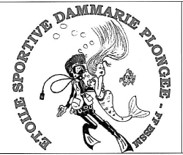 Autorisation parentale pour un 
Baptême De plongée scaphandre Je soussigné : …………………………………..………….……. Parent (ou représentant) légal de ……………………………………….. autorise mon fils (*), ma fille (*) à faire un baptême de plongée scaphandre sein du Club Etoile sportive de Dammarie les lys section Plongée organisé
 le 9 mars 2024J’autorise l’E.S.D. Plongée et la piscine des municipale Jean Boiteux à faire pratiquer sur mon enfant toute intervention médicale d’urgence qui pourrait s’avérer nécessaire.Conformément aux dispositions relatives au droit à l’image, j’autorise ESD plongée dont le siège est situé a la Piscine jean Boiteux et ses prestataires techniques à réaliser des prises de vue photographiques, des vidéos ou des captations numériques lors de l’événement baptêmes de plongée qui aura lieu ce jour à jean BoiteuxLes images pourront être exploitées et utilisées directement par la structure sous toute forme et tous supports, pour un territoire illimité, sans limitation de durée, intégralement ou par extraits et notamment : presse, livre, supports numérique, exposition, publicité, projection publique, concours, site internet, réseaux sociaux pour la promotion du club.Le bénéficiaire de l’autorisation s’interdit expressément de procéder à une exploitation des photographies susceptible de porter atteinte à la vie privée ou à la réputation, et d’utiliser les photographies, vidéos ou captations numériques de la présente, dans tout support ou toute exploitation préjudiciable.Je reconnais être entièrement rempli de mes droits et je ne pourrai prétendre à aucune rémunération pour l’exploitation des droits visés aux présentes.Je garantis que ni moi, ni le cas échéant la personne que je représente, n’est lié par un contrat exclusif relatif à l’utilisation de mon image ou de mon nom.Pour tout litige né de l’interprétation ou de l’exécution des présentes, il est fait attribution expresse de juridiction aux tribunaux français. Pointure de l’enfant : …………………………Personne à prévenir en cas de besoin : ………………………………………………Téléphone :……………………………………..Mobile …………………………………………
                                               Signature des Parents : précédée de la mention « lu et approuvé »Fait le :…………………….